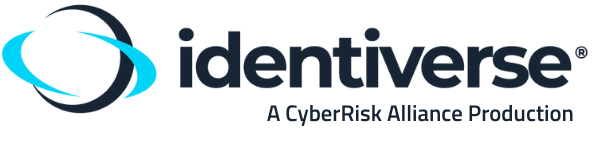 (Copy, paste and edit to obtain approval to attend Identiverse)Dear <<Insert Name>>,I would like to request your approval to attend an industry event, focused on identity and security called Identiverse. The 2023 event will be held may 30th to June 2nd at the ARIA Resort & Casino in Las Vegas, NV.Identiverse convenes the brightest minds across the identity and security industry. Executives from industry-leading companies will be headlining the event—introducing the newest trends and best practices in cloud identity management. Over the span of 4 days, 2,000+ identity security professionals and experts will gather to participate in over 70+ hours of valuable programming and content including insightful keynotes, hands-on masterclasses, and other informative sessions. Identiverse is the best opportunity this year to meet in one location with identity, cloud and security experts from around the globe.At Identiverse, I plan on spending my time identifying solutions and strengthening our identity and access management (IAM) best practices in the following areas:1. xxx2. yyy3. zzzThe organizers at Identiverse are offering multiple pass options, and I would like to invest in the ________ pass as it will give me the best experience. The identiverse team has also negotiated a discounted rate at the venue’s hotel when booking before the deadline of Thursday, April 27, 2023. With this said, I appreciate your immediate attention to my request.Please let me know if I can commit to attending this valuable event. Thank you for the consideration.
Regards,<<Your Name>>